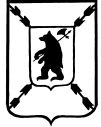 ЯРОСЛАВСКАЯ  ОБЛАСТЬАДМИНИСТРАЦИЯ  ПОШЕХОНСКОГО  МУНИЦИПАЛЬНОГО  РАЙОНАП О С Т А Н О В Л Е Н И ЕОт 25.04.2017г.                                                                                               № 302    г. ПошехоньеО введении режима функционирования«Повышенная готовность» Пошехонского звена ТП РСЧС.              В соответствии с Федеральным законом от 21 декабря 1994 года № 68-ФЗ «О защите населения и территорий от чрезвычайных ситуаций природного и техногенного характера», Законом Ярославской области от 7 апреля 2003 года  № 19-з « О защите населения и территории Ярославской области  от чрезвычайных ситуаций природного и техногенного характера», на основании Постановления Правительства Ярославской области от 24.04.2017г. № 0345-П «О введении режима функционирования «Повышенная  готовность» на территории Ярославской области» в целях недопущения  возникновения чрезвычайных  ситуаций, угрозы жизни и  здоровью населения в период проведения праздничных мероприятий Празднику Весны и Труда и Дню Победы, руководствуясь ст. 27 Устава Пошехонского муниципального района:ПОСТАНОВЛЯЕТ:               Ввести на территории  Пошехонского  муниципального района в период с 25 апреля  2017года по 10 мая    2017 года    режим функционирования «Повышенная готовность» для Пошехонского звена территориальной подсистемы единой государственной системы предупреждения и ликвидации чрезвычайных ситуаций (далее - ТП РСЧС).                      1. Привести силы и средства Пошехонского  звена ТП РСЧС в готовность к   реагированию на чрезвычайные ситуации.           2. Организовать выполнение комплекса превентивных мероприятий по снижению риска возникновения чрезвычайных ситуаций и минимизацию их последствий.      3. Координацию деятельности  Пошехонского  звена ТП РСЧС  по выполнению комплекса превентивных мероприятий по снижению риска возникновения чрезвычайных ситуаций и уменьшению их последствий возложить на комиссию по предупреждению и ликвидации чрезвычайных ситуаций и обеспечению пожарной безопасности Пошехонского муниципального района.    4. Постановление вступает в силу с момента его подписания.     5. Контроль за исполнением постановления оставляю за собой.Глава  Пошехонского муниципального района                                            Н.Н.Белов 